Letter for Placing Order for ClassFrom,Co-Ordinator National School New DelhiEmail: nsschool@gmail.com Date: 25th March 2020To,City Central Stationery shop Delhi- 110006Subject: Placing order of stationery for the class Dear Sir/MadamI am writing to you to place a stationery order in bulk for my class. Please find below the items to be delivered.I request you to deliver the package on or before 30th March 2020. The transactions will be made online from the principal’s account.Thanking You Sama Khan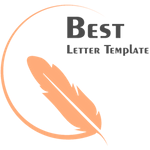 ItemQuantityPens40 packetsPencils20 packetsSharpener40Eraser40